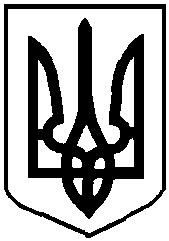 народний  депутат  УкраЇни№_____________                                                                         		«___» ____________  2020 р.     Верховна Рада України           Відповідно до частини першої статті 93 Конституції України, частини першої статті 12 Закону України "Про статус народного депутата України" та статті 89 Регламенту Верховної Ради України в порядку законодавчої ініціативи вносимо на розгляд Верховної Ради України проект Закону України про внесення змін до деяких законодавчих актів України щодо обов’язковості використання рідкого біопалива (біокомпонентів) у галузі транспорту.Доповідати законопроект на пленарному засіданні Верховної Ради України буде народний депутат України, Заступник голови Комітету Верховної Ради України з питань енергетики та житлово-комунальних послуг Семінський О.В.Додатки:1. Проект Закону України – 11 арк.2. Пояснювальна записка –  3 арк.3. Порівняльна таблиця – 25 арк.4. Проект Постанови – 1 арк.5. Електронні копії зазначених документів.Народні депутати України                                             Семінським О.В.(406)Припутенем Д.С. (97)Герусом А.М.(17)Котом А.Б.(327)Бондаренком О.В.(059)Овчинниковою Ю.Ю.(081)Медяником В.А.(242)Горобцом О.С.(301)Жупанином А.В.(106)Шипайлом О.І. (116)Белькова О.В.(178)Соломчуком Д.В(032)Бондарем М.Л.(320)Нагорняком С.В.(400)Муликом Р. М.(071)Вінтоняк О.В.(113) БогданецьА.В.(364)Камельчуком Ю.О.(325)Юрченком О.М(412)Пивоваровим Є.П.(376)